Concert Band Audition WorksAll works from Rubank Elementary books.  Check marked tempo for required performance speed.Required ScalesChromatic Scale 2 x octavesConcert Bb MajorConcert Eb MajorConcert Ab MajorConcert F MajorConcert G harmonic or natural minorConcert C harmonic or natural minorConcert F harmonic or natural minorScale TempoInstrumentPageLessonpiece #Flutep. 29Lesson 28#5 - Etude in D MinorFlutep. 35Lesson 34# 3 - Ab Major EtudeOboep.20Lesson 19#4Oboep.38Lesson 37# 6 MelodyClarinetp.10Lesson 9#4Clarinetp. 26Lesson 23#3Saxophonep.16Lesson 15 #1Saxophonep.20Lesson 19#4French Hornp.9Lesson 7#4 – German WaltzFrench Hornp.32Lesson 30#1 + #2 – Study in tempoTrumpetp.14#5 – How can I leave TheeTrumpetp.21#5Trombonep.12#5 – America the beautifulTrombonep.14#5+#6 Rueben, RuebenTubap.16Lesson 4#3Tubap.22Lesson 20#4Tympanip.14#96 – Foundation Study Drumsp.19A + FXylophonep.20#8 – First NoelBassoonp. 19Lesson 18#5 – Theme from Symphony Number 1p. 17Lesson 16#1 – Technical EtudeFluteOboeClarinetSaxophoneTrumpetEuphoniumQUAVERS, tongued and slurred at  = 104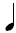 BassoonBass ClarinetBaritone SaxophoneFrench HornTromboneTubaMallet PercussionQUAVERS, tongued and slurred at  = 88